Lycoming O-145 Parts Two complete enginesCrankcases Crank shaftsCam Shafts Cam followersTiming gearsConnecting rods Wrist pins Pistons Cylinder heads Oil pans Valve coversCrankcase coversIntake tubes Accessory covers with oil gearsPush rod & tubes Valve SpringsAll the major parts to build several engines.  NEW piston rings, several sets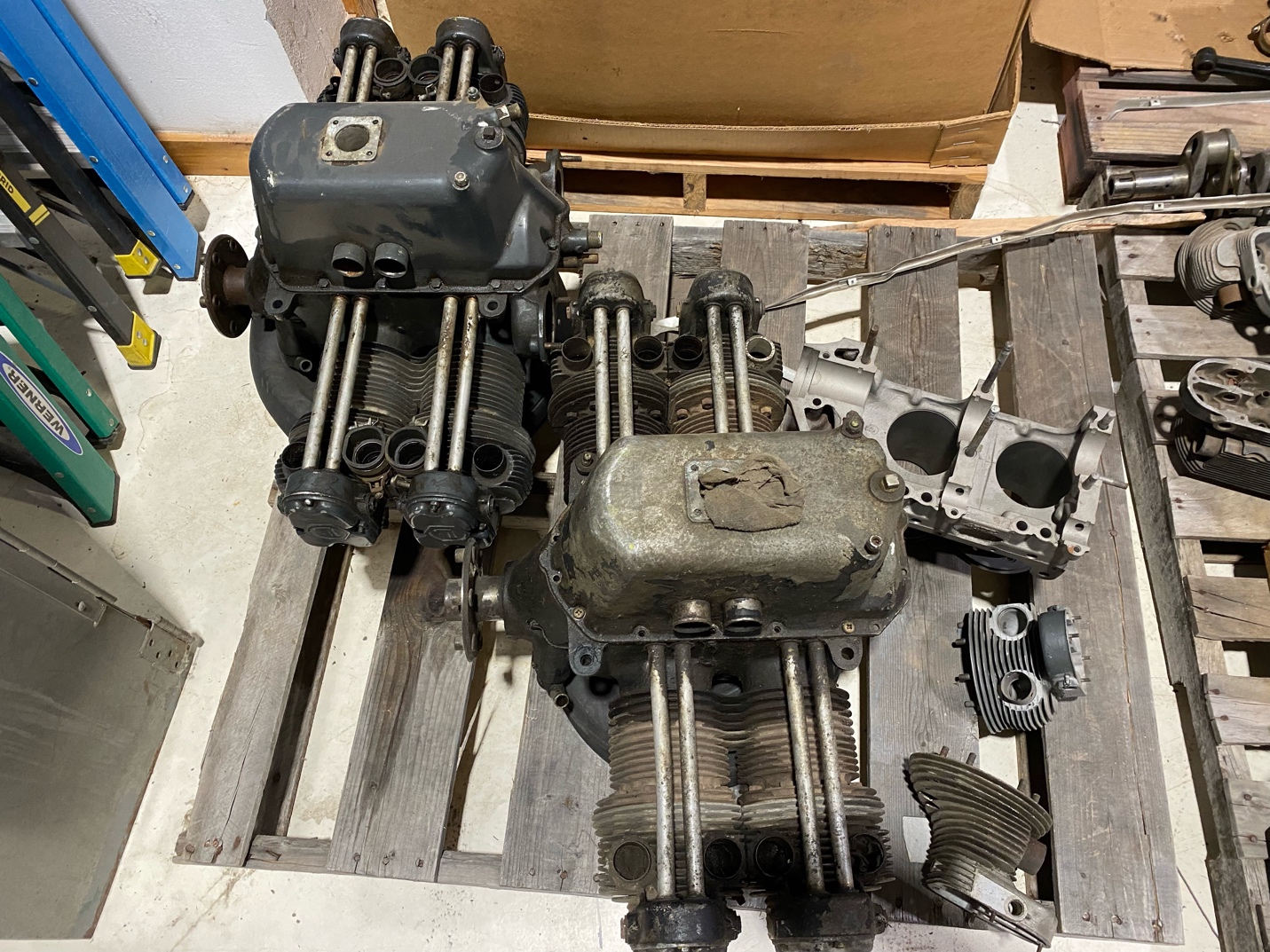 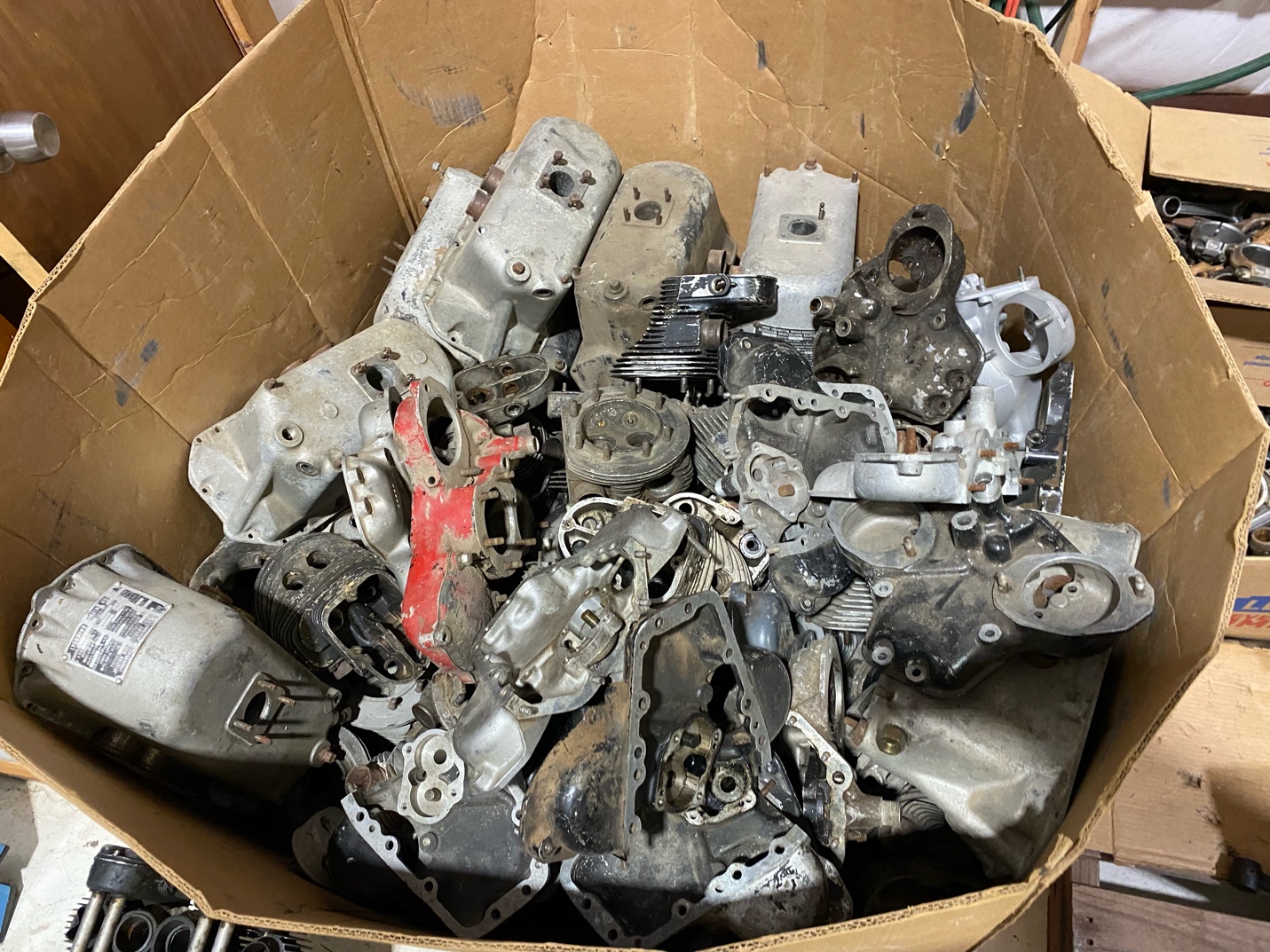 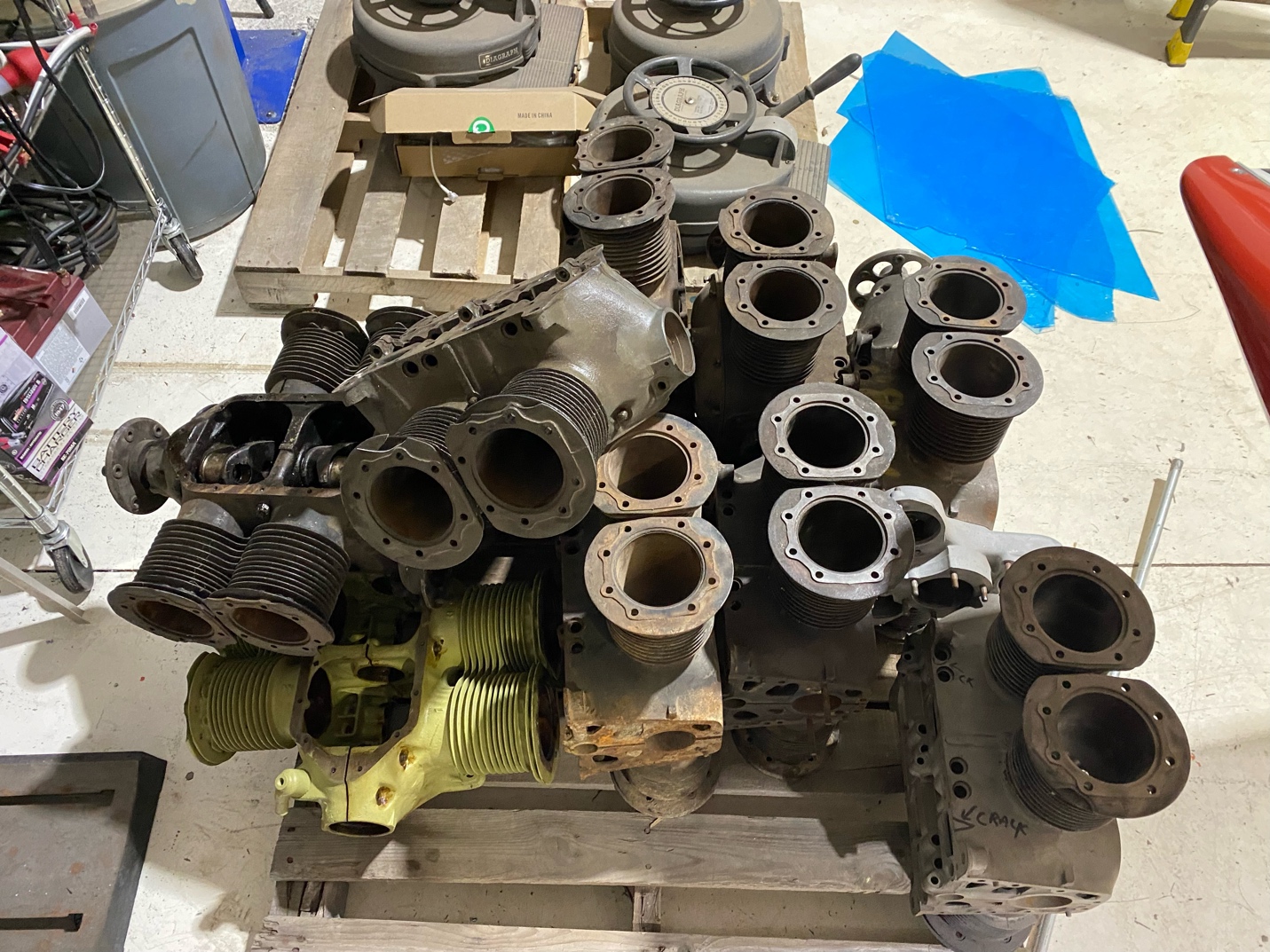 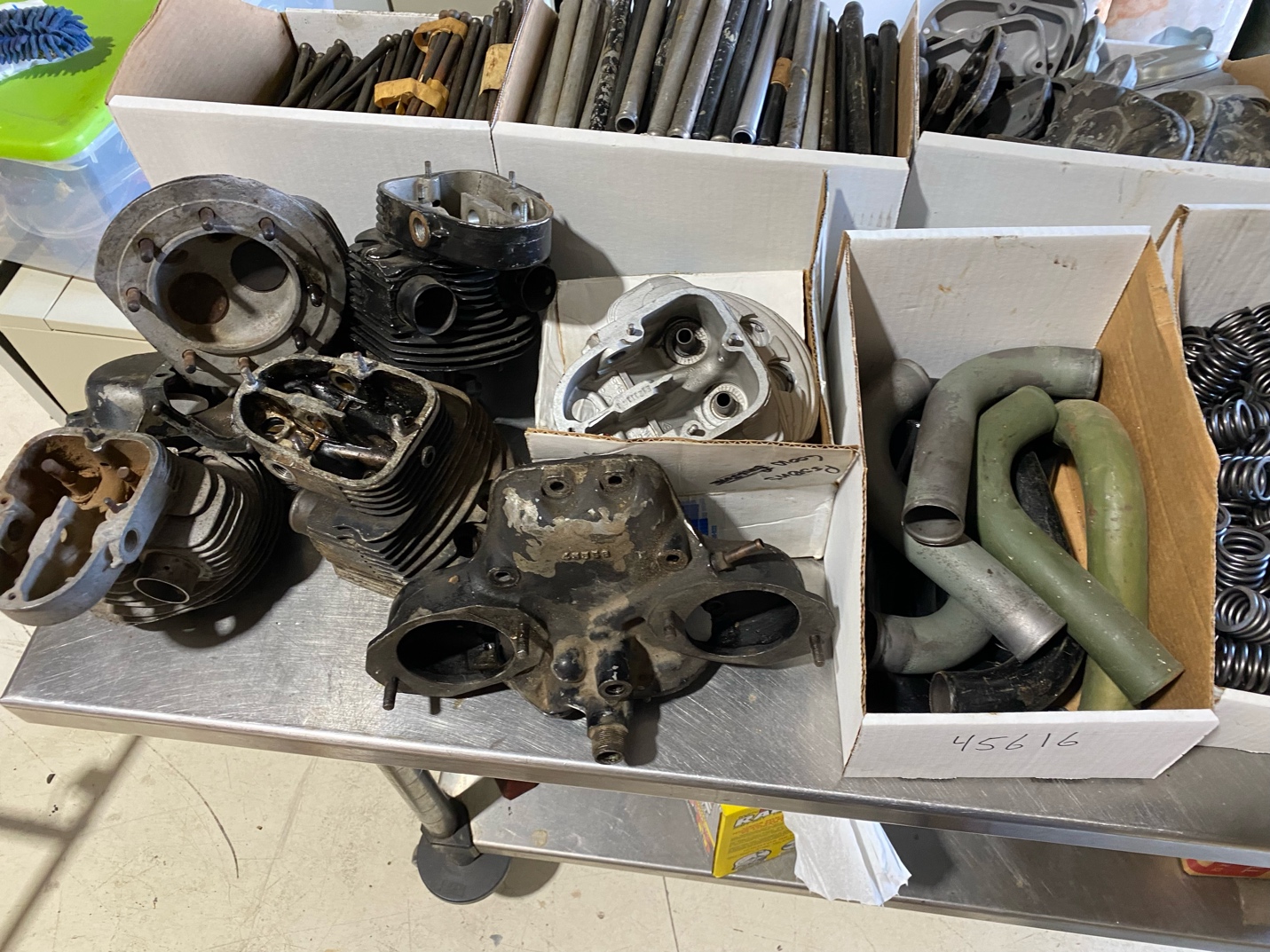 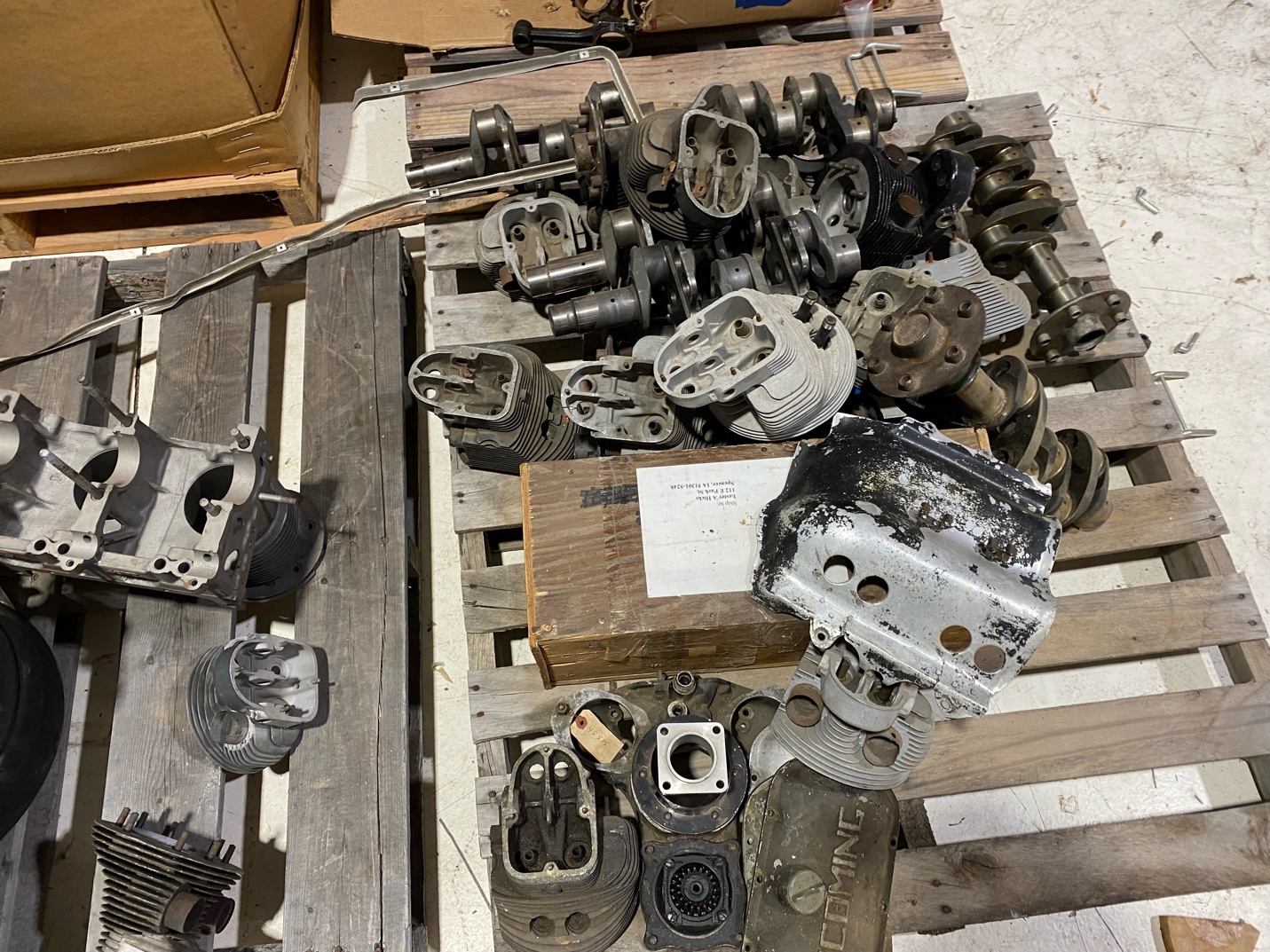 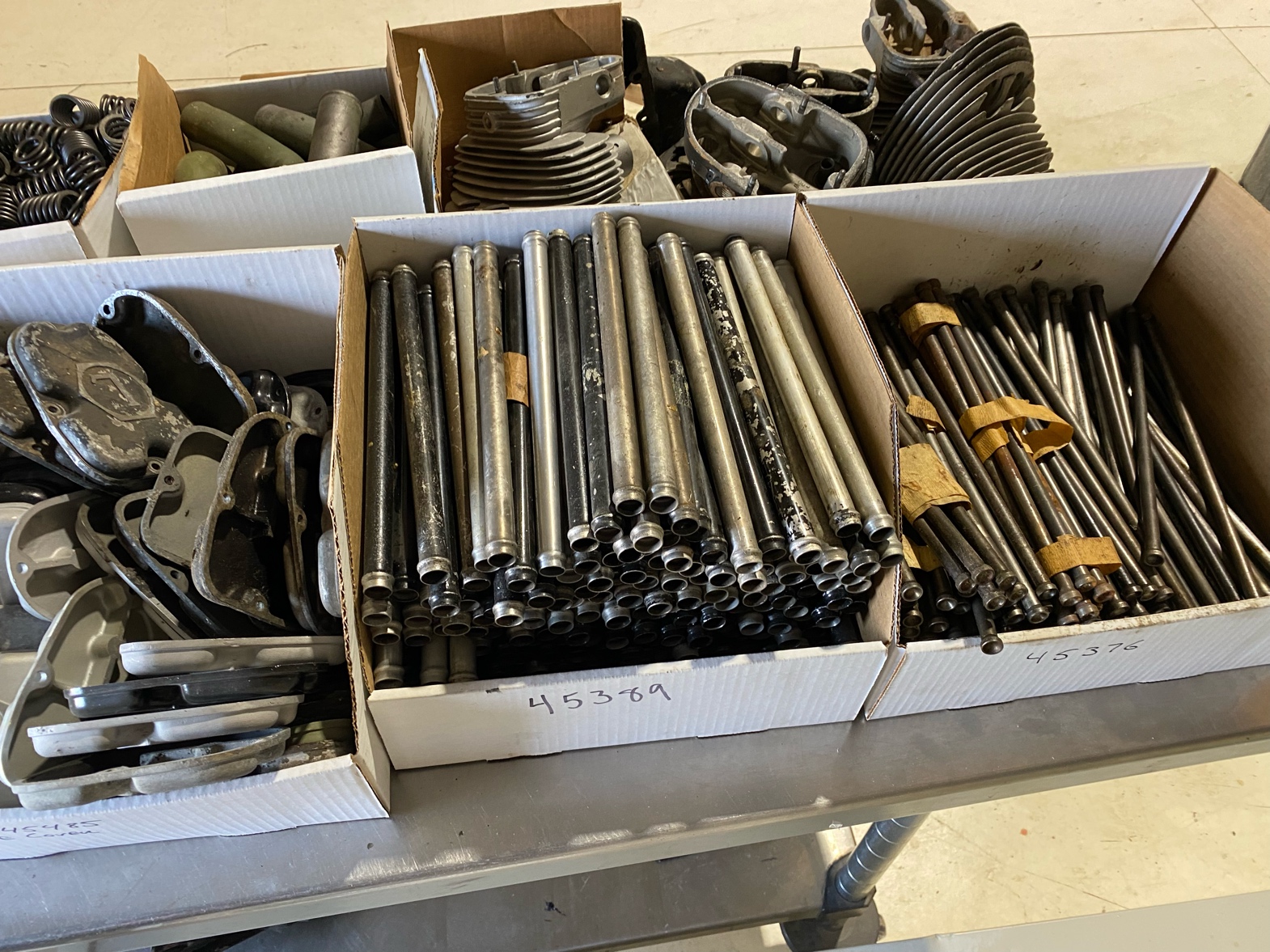 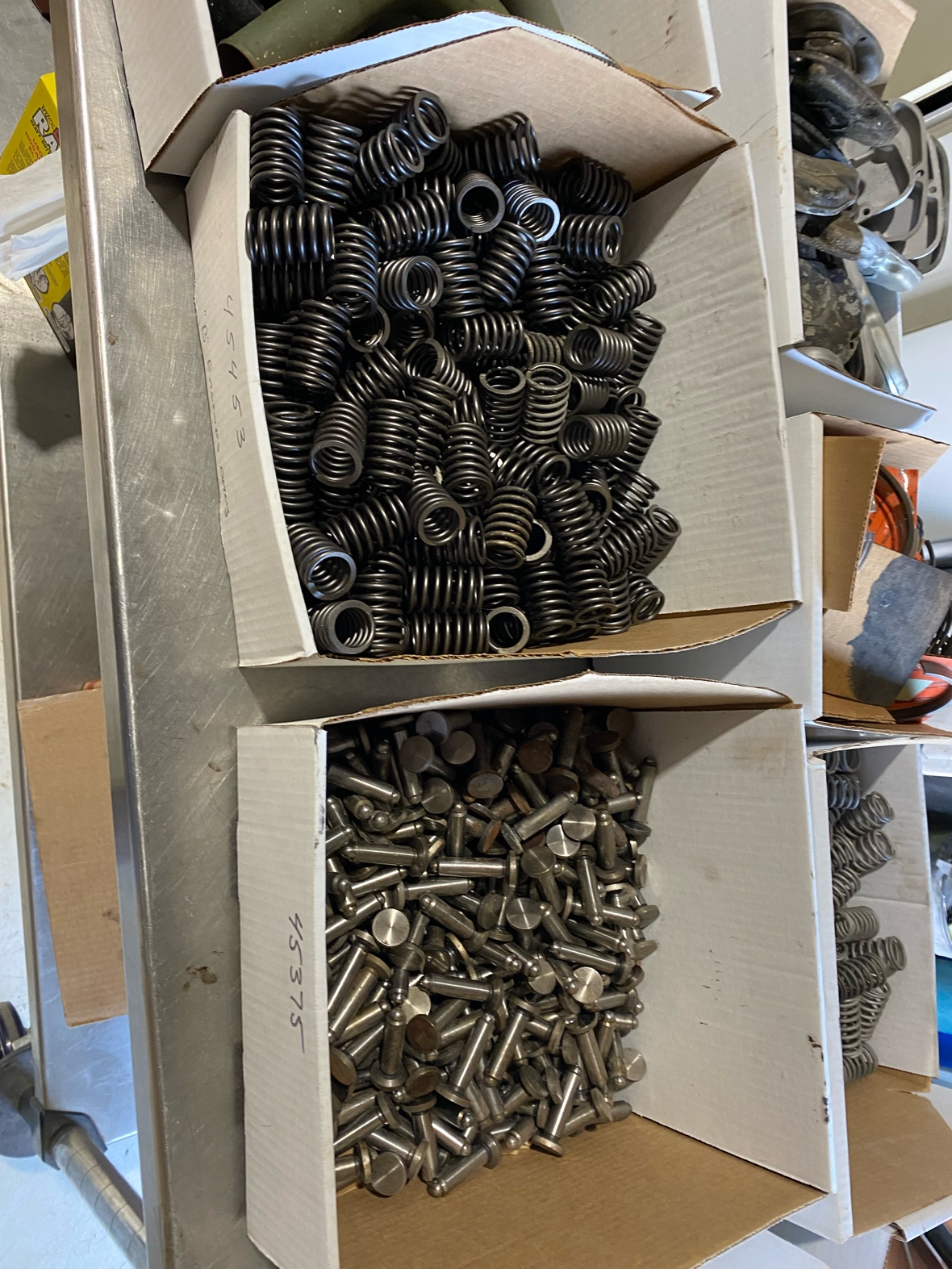 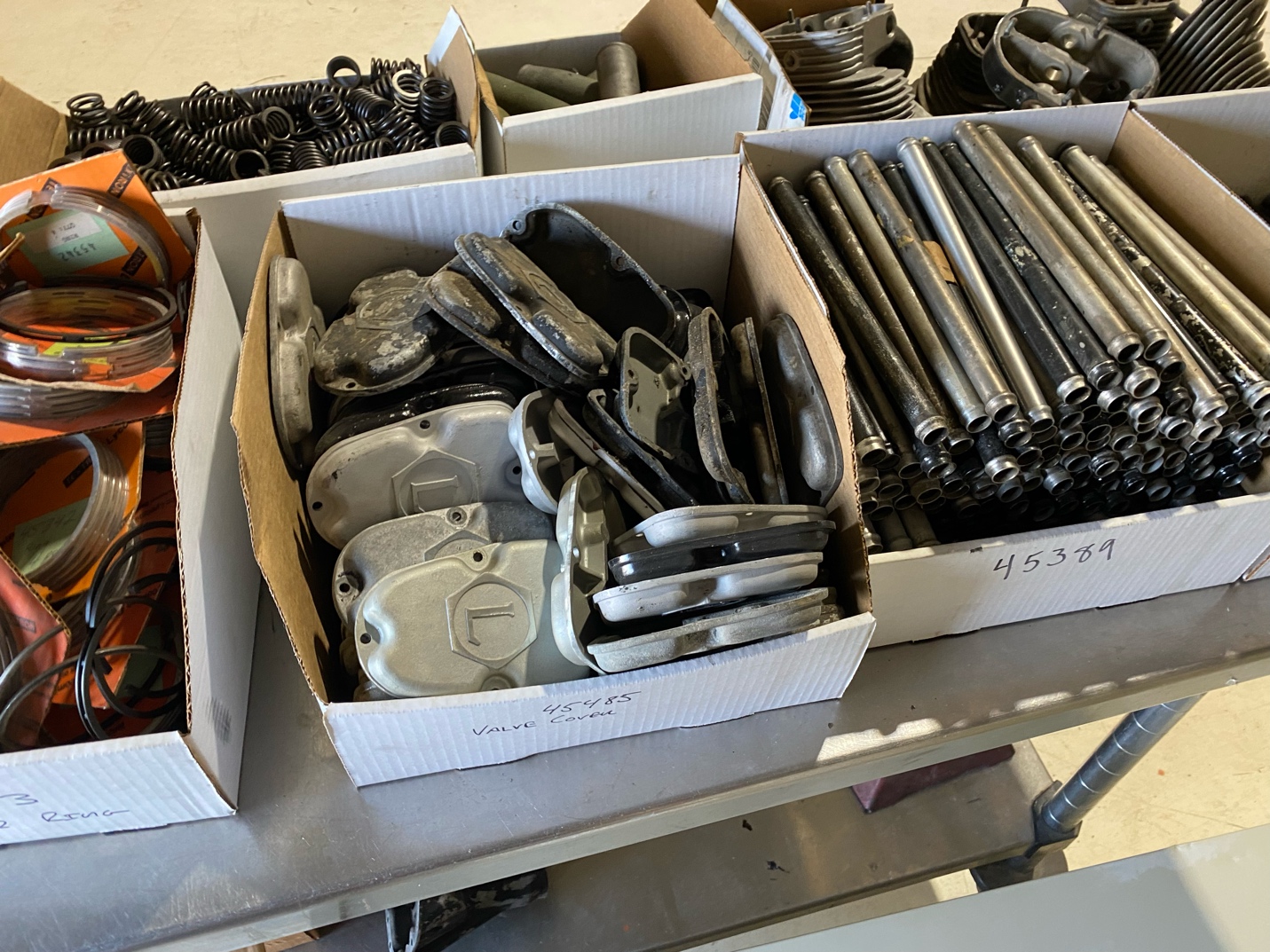 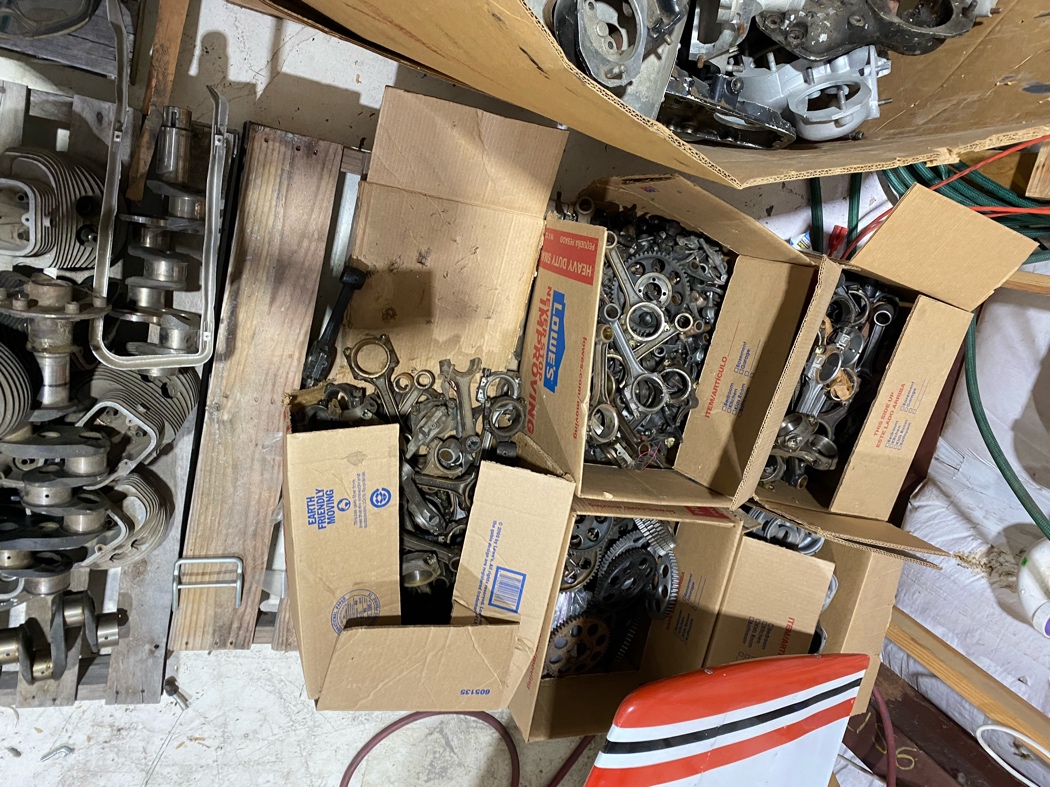 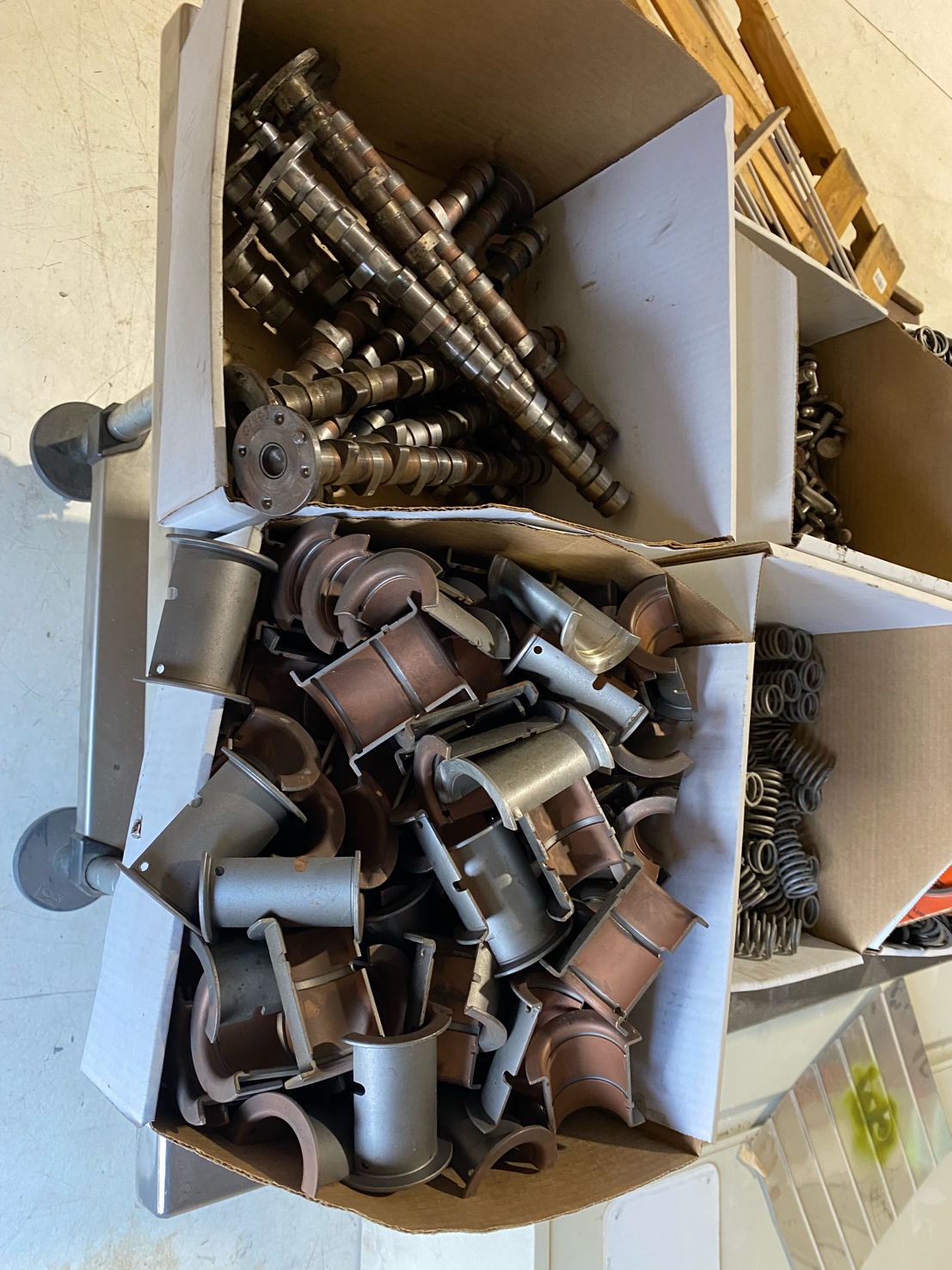 